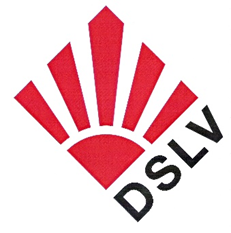 Deutscher SportlehrerverbandLandesverband Niedersachsen3. Grundschulsporttag am Mittwoch, 28.08.2024 Angaben zur Person/ Qualifikation des Dozenten:Gerd Köhler Lehrer (Pension)Referent HVNB AK SchuleTrainer B-Lizenz HandballUlrike Schulze Lehrerin GS/HS (Pension) für SportÜL-Lizenz C; besondere Qualifikation im Bereich Handball und FitnessErfahrung in der ReferententätigkeitE-Mail- Adresse: 			Gerd Köhler E-Mail: gerdkoehler@gmx.deUlrike Schulze E-Mail: schulze.ulrike@t-online.deThema: Kleine Spiele zum Thema „Werfen und Fangen“Inhalt: Das WIE und WAS von tollen Spielen zum Thema: Werfen, Fangen, PrellenSpielerischer Erwerb von grundlegenden Fertigkeiten und Fähigkeiten für Spiele mit Hand und Ball  Zielgruppe: ALLEVorkenntnisse/ Besonderheiten: keineTeilnehmerzahl: (in der Regel 15-25)